SKÖNDALSVILLAN, plan 0, 1 & 3,  15/4 – 21/4  v.16MÅNDAG15/4TISDAG16/4ONSDAG17/4 TORSDAG18/4FREDAG19/4LÖRDAG20/4SÖNDAG           21/410.30, plan 1
11.00, plan 3
Handträning till musik m Zabrina
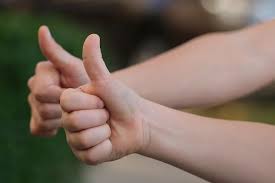 
13.30Promenadgrupp
- boende tillsammans med personal och Tyresö Väntjänst. Samling vid entrén
14.30-16, plan 5
’Öppet hus’ på terrassen – fixande inför odlingssäsongen10.30 
Samtalsgrupp
på plan 5Anmäl intresse till GunillaPROMENADER ELLER UTEVISTELSE – Planera tillsammans med din omsorgssamordnare15.15, plan 5Sittgympa med Roger, på TV:n (fysioterapeut som filmat sin instruktion)
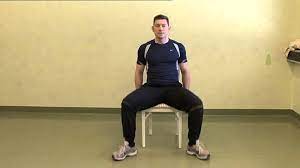 TV: 17.30, svt1
Sverige idag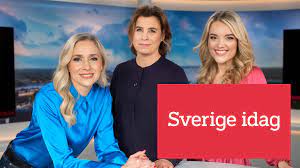 PROMENADER ELLER UTEVISTELSE – Planera tillsammans med din omsorgssamordnare14.00, plan 1Damgrupp för manikyr
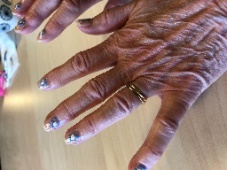 15.30, plan 5 
Högläsning
Anmäl intresse till Gunilla
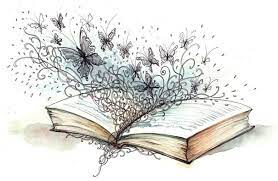 
17.30
Musikkväll med Gunilla pl 1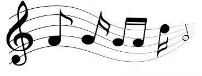 10.30Gympa med Cecilia plan 5
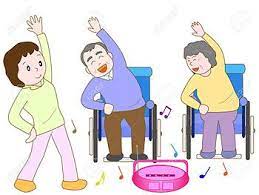 13.30, plan 5 
Musikandakt Tyresö församling
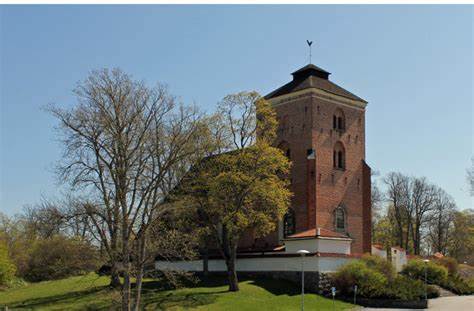 15.30, plan 5
Målningsgrupp
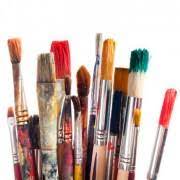 TV: 17.55, svt2
Ridsport V-cupen 
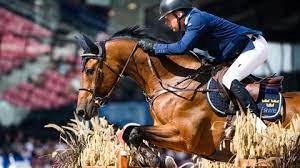 ca 10.30
Önskelåtar pl 1

PROMENADER ELLER UTEVISTELSE – Planera tillsammans med din omsorgssamordnare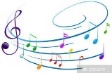 13.30- 15.00
Spelhåla & kafé på plan 5

15.00 Film, plan 5
Cornelis-dokumentären
(1,5 timme) 
av Tom Alandh
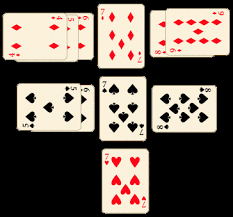 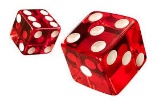 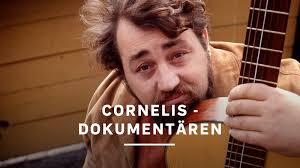 TV: 11.00, svt1
Trädgårdstider

TV: 15.15, svt1
Muren
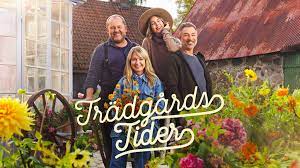 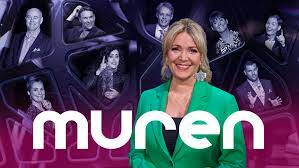 
TV: 17.25, svt2
Ridsport V-cupen 
TV: 19.00, svt1
Sverige!
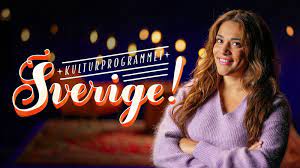 TV: 10.00, svt2
Gudstjänst från Smyrna Frihamnskyrkan 
 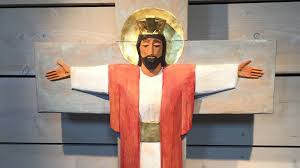 TV: 13.20, svt1
Herr Talman
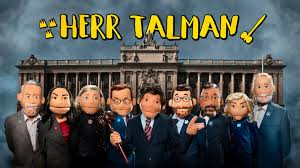 
TV: 16.10, svt1
Sagan om ABBA
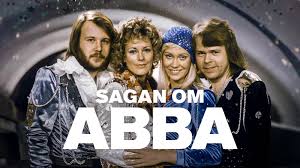 TV: 18.15, svt1
Landet runt
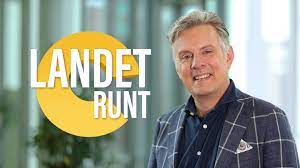 